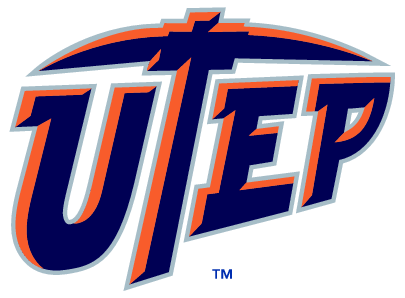 The University of Texas at El PasoInstitutional Biosafety CommitteeThree Year Summary Report FormInstructions: Forms need to be completed and submitted via IRBNet on the 1st of every month. Submissions entered after the two weeks from the meeting date will be considered for review at the following meeting. Meeting dates are posted on the IBC website. Any questions contact the IBC office at ibc@utep.edu.   PROJECT INFORMATION   PROJECT INFORMATION   PROJECT INFORMATION   PROJECT INFORMATIONPrincipal InvestigatorProtocol Title:Protocol #/IRBNet ID:Biosafety Level:Closing Summary:Describe in lay terms a summary of the work done and achievements for each aim over the last three years (Not to exceed 1 page in length). Also include a list of strains for all new infectious organisms generated as a supporting document.Disposition of Materials:In the section below, check the status of the materials (microorganisms, constructs/expression systems/cell/lines/vectors) generated or acquired during the protocol period (if applicable).Materials disposed of as biohazardous wasteMaterials disposed of as biohazardous wasteDisposal Date:      Disposal Date:      Method:Method: Steam SterilizationChemical SterilizationMaterials stored securelyMaterials stored securelyMaterials stored securelyMaterials stored securelyBldg. Name:      Bldg. Name:      Bldg. Name:      Room #:      Room #:      Provide a description of the material(s) stored and the amount, and a brief description of why the material is being stored:Provide a description of the material(s) stored and the amount, and a brief description of why the material is being stored:Provide a description of the material(s) stored and the amount, and a brief description of why the material is being stored:Provide a description of the material(s) stored and the amount, and a brief description of why the material is being stored:Provide a description of the material(s) stored and the amount, and a brief description of why the material is being stored:Protocol and Lab SafetyIn this section, describe any laboratory accidents or injuries that occurred while conducting research under this protocolProtocol and Lab SafetyIn this section, describe any laboratory accidents or injuries that occurred while conducting research under this protocolProtocol and Lab SafetyIn this section, describe any laboratory accidents or injuries that occurred while conducting research under this protocolDuring the protocol period, were any individuals covered under this protocol injured or involved in a spill of biohazardous material or recombinant DNA?YESDuring the protocol period, were any individuals covered under this protocol injured or involved in a spill of biohazardous material or recombinant DNA?NOIf yes, please describe:       If yes, please describe:       If yes, please describe:       Acknowledgment of ResponsibilityI acknowledge that all work conducted over the last three years under the above listed IBC protocol was performed in accordance with the NIH Guidelines and UTEP IBC Committee Policies. I understand that I am the person responsible for securing or disposing of the materials generated during the course of work under this protocol. I further understand I will need to submit a new protocol to the UTEP IBC if I wish to continue the research that was started under this protocol.